EmentaEstudo e prática de Técnicas Composicionais - manipulação e exploração de elementos musicais do século XX, politonalismo, pós-tonalismo, atonalismo, serialismo, aleatorismo e audição comentada de obras representativas do século XX, com ênfase em obras de pequenas dimensões.ObjetivosAprofundar o conhecimento aplicado da dimensão vertical e de processos de indeterminação da música do século XX à composição musical.ConteúdosPolitonalidadeSerialismoConjunto de classes de notasProcedimentos imitativosOrganização totalIndeterminância: improvisação, aleatoridade, indeterminância, música formalizadaMúsica experimentalEfeitos especiaisApresentação e discussão do trabalho criativoComposição para formações camerísticas até orquestras de pequenas dimensõesMetodologiaAulas teórico-práticas, trabalhos de composição e análise musicalAvaliaçãoProvas e/ou trabalhos práticos de composição musicalBibliografiaBordini, Ricardo Mazzini. “A Teoria Pós-Tonal E O Processador de Classes de Notas Aplicados À Composição Musical-Um Tutorial.” Tese de Doutorado. Universidade Federal da Bahia, 2003.Brindle, Reginald Smith. Musical Composition. New York: Oxford University Press, 1986.Cope, David. Techniques of the Contemporary Composer. New York: Schirmer Books, 1997.Espinheira, Alexandre Mascarenhas. "A teoria pós-tonal aplicada à composição: um guia de sugestões compositivas".  Tese de Doutorado. Universidade Federal da Bahia, 2011.Kostka, Stefan M. Materials and Techniques of Twentieth-Century Music. 3a. ed. Prentice Hall, 2006.Lester, Joel. Analytic Approaches to Twentieth-Century Music. New York: Norton, 1989.Perle, George. Serial Composition and Atonality. Berkeley and Los Angeles: University of California Press, 1962.Persichetti, Vincent. Twentieth Century Harmony. New York: Norton, 1961.Straus, Joseph. Introduction to Post-Tonal Theory. Englewood Cliffs, NJ: Prentice-Hall, 1990.Partituras disponíveis no IMSLP. Disponível em <http://imslp.org>. Acesso em 01 jan. 2016.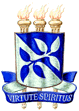 UNIVERSIDADE FEDERAL DA BAHIAEscola de Música Departamento de MúsicaPROGRAMA DE COMPONENTECURRICULARCÓDIGONOMEMUSB14Composição VCARGA HORÁRIACARGA HORÁRIACARGA HORÁRIACARGA HORÁRIAMÓDULOMÓDULOMÓDULOCURSO(S)ANO VIGENTE TPETOTALTPEGraduação2009.117345115Graduação2009.1Programa de componente curricular proposto na reunião do Departamento, em 12/08/2016Pedro Ribeiro Kroger JuniorChefe do Departamento